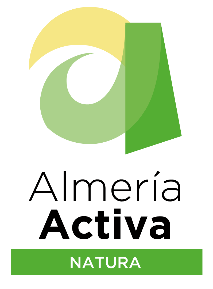 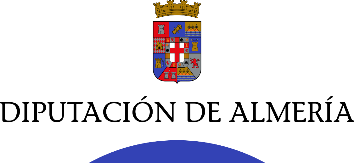 AUTORIZACIÓN DE MENORES 2023 (ANEXO 2)La participación de los menores está condicionada a esta autorización de su padre/madre o tutor/a y deberán ser acompañados por una persona mayor de edad, debidamente autorizada en caso de no asistir el responsable legal. D/Dª_____________________________________________________________ con  D.N.I. / N.I.E.:_______________, correo electrónico ____________________________________________ número de teléfono________________  Dirección ___________________________________________ en mi condición de padre/madre o tutor/tutora legal, autorizo al                                                        menor 1 ______________________________________________________fecha nacimiento _________menor 2 _____________________________________________________ fecha nacimiento _________menor 3 ______________________________________________________fecha nacimiento _________Para su inscripción en el programa de ESPACIOS DE INTERES TURÍSTICO DEPORTIVO, RUTAS DESCUBRE TU PROVINCIA ACTIVA “Vía verde de Lucainena de las Torres” organizada por el Área de Deportes y Juventud de Diputación de Almería.Autorizo D/Dª____________________________________________________________________con D.N.I__________________________________ a acompañar a mi hijo /a durante el desarrollo de la citada actividad.Asimismo, declaro que conozco la normativa del programa y que mi hijo/a o tutelado/a reúne las condiciones físicas y requisitos médicos necesarios para la realización de la actividad prevista. Expreso mi consentimiento para que pueda ser inscrito y soy consciente de los riesgos que esto puede implicar.	 Hago extensible esta autorización al personal afecto al programa para que, en caso de máxima urgencia, con el consentimiento y prescripción médica oportuna, tomen las decisiones médico-quirúrgicas necesarias si ha sido imposible mi localización.De igual modo, asumo toda responsabilidad que pudiera derivarse de cualquier acción indebida que mi hijo/a o tutelado/a pudiera llevar a cabo durante su participación en la actividad.Igualmente, concedo mi permiso a los organizadores del programa para usar la imagen, nombre y/o manifestaciones del deportista en televisión, radio, página web, periódicos y en cualquier medio y forma con el propósito de comunicar y promover los objetivos y actividades del programa, sin derecho por parte del participante a recibir compensación económica alguna.En caso de no otorgar autorización para alguno de estos asuntos debe remitir un escrito razonado a: Área de Deportes y Juventud Diputación de Almería. Pabellón Moisés Ruiz. Carretera Níjar, 1. 04009 Almería.   En ___________________, a ________ de 2023Firmado El arriba firmante autoriza a la Diputación de Almería a registrar los datos de carácter personal detallados en este impreso, los cuales serán tratados en todo momento de conformidad con lo establecido en la Ley Orgánica 15/1999, de 13 de diciembre, de Protección de Datos de Carácter Personal y demás legislación aplicable. En función de la aplicación de dicha normativa, el afectado podrá acceder, rectificar y cancelar su información remitiendo un escrito a: Área de Deportes y Juventud Diputación de Almería. Pabellón Moisés Ruiz. Carretera Níjar, 1. 04009 Almería.